Publicado en  el 19/12/2014 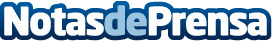 El Ministerio de Agricultura, Alimentación y Medio Ambiente adjudica por 5,1 millones de euros las obras de la depuradora de Coria (Cáceres)La actuación, que beneficiará a una población de 40.000 habitantes/equivalentes, permitirá ampliar la capacidad de la EDAR, que podrá tratar un caudal diario de 7.400 metros cúbicos de aguaDatos de contacto:CEDEXNota de prensa publicada en: https://www.notasdeprensa.es/el-ministerio-de-agricultura-alimentacion-y_11 Categorias: Extremadura Industria Alimentaria http://www.notasdeprensa.es